д) соблюдать нормы служебной, профессиональной этики и правила делового поведения;е) проявлять корректность и внимательность в обращении с гражданами и другими должностными лицами;з) проявлять терпимость и уважение к обычаям и традициям народов России и других государств, учитывать культурные и иные особенности различных этнических, социальных групп и конфессий, способствовать межнациональному и межконфессиональному согласию;и) воздерживаться от поведения, которое могло бы вызвать сомнение в добросовестном исполнении работниками должностных обязанностей, а также избегать конфликтных ситуаций, способных нанести ущерб репутации работника МАДОУ  или авторитету МАДОУ;к) принимать предусмотренные нормативными актами МАДОУ меры по недопущению возникновения конфликта интересов и урегулированию возникших случаев конфликта интересов;л) не использовать служебное положение для оказания влияния на деятельность МАДОУ, органов местного самоуправления, должностных лиц и граждан при решении вопросов личного характера;м) воздерживаться от публичных высказываний, суждений и оценок в отношении деятельности МАДОУ, его руководителей, если это не входит в их должностные обязанности;н) соблюдать установленные в МАДОУ правила предоставления служебной информации;о) уважительно относиться к деятельности представителей средств массовой информации по информированию общества о работе МАДОУ, а также оказывать содействие в получении достоверной информации в установленном порядке;п) постоянно стремиться к обеспечению как можно более эффективного распоряжения ресурсами, находящимися в сфере ответственности работника МАДОУ.Работникам МАДОУ, наделенным организационно-распорядительными полномочиями по отношению к другим работникам, рекомендуется быть для них образцами профессионализма, безупречной репутации, способствовать формированию в ДОУ благоприятного для эффективной работы морально-психологического климата.Работник МАДОУ, наделенный организационно-распорядительными полномочиями по отношению к другим гражданским служащим, призван:а) принимать меры по предотвращению и урегулированию конфликта интересов;б) принимать меры по предупреждению коррупции;в) не допускать случаев принуждения работников к участию в деятельности политических партий и общественных объединений.Работнику МАДОУ, наделенному организационно-распорядительными полномочиями по отношению к другим гражданским служащим, следует принимать меры к тому, чтобы подчиненные ему государственные служащие не допускали коррупционно опасного поведения, своим личным поведением подавали пример честности, беспристрастности и справедливости. III. Этические правила служебного поведения В служебном поведении работникам МАДОУ необходимо исходить из конституционных положений о том, что человек, его права и свободы являются высшей ценностью, и каждый гражданин имеет право на неприкосновенность частной жизни, личную и семейную тайну, защиту чести, достоинства, своего доброго имени.В служебном поведении работникам МАДОУ следует воздерживается от:а)  любого вида высказываний и действий дискриминационного характера по признакам пола, возраста, расы, национальности, языка, гражданства, социального, имущественного или семейного положения, политических или религиозных предпочтений;б) грубости, проявлений пренебрежительного тона, заносчивости, предвзятых замечаний, предъявления неправомерных, незаслуженных обвинений;в)  угроз, оскорбительных выражений или реплик, действий, препятствующих нормальному общению или провоцирующих противоправное поведение;г) курения во время совещаний, бесед и иного служебного общения.Работники МАДОУ призваны способствовать своим служебным поведением установлению в коллективе деловых взаимоотношений и конструктивного сотрудничества друг с другом.Работникам МАДОУ рекомендуется быть вежливыми, доброжелательными, корректными, внимательными и проявлять терпимость в общении с гражданами и коллегами.Внешний вид работников МАДОУ при исполнении ими должностных обязанностей в зависимости от условий работы и формата служебного мероприятия должен соответствовать общепринятому деловому стилю, который отличают официальность, сдержанность, традиционность, аккуратность. IV. Ответственность за нарушение положений КодексаНарушение работниками положений Кодекса подлежит моральному осуждению на заседании трудового коллектива МАДОУ; Совета педагогов МАДОУ. Соблюдение работниками положений Кодекса учитывается при проведении аттестации в целях определения соответствия замещаемой должности, формировании кадрового резерва для выдвижения на вышестоящие должности, а также при поощрении или применении дисциплинарных взысканий.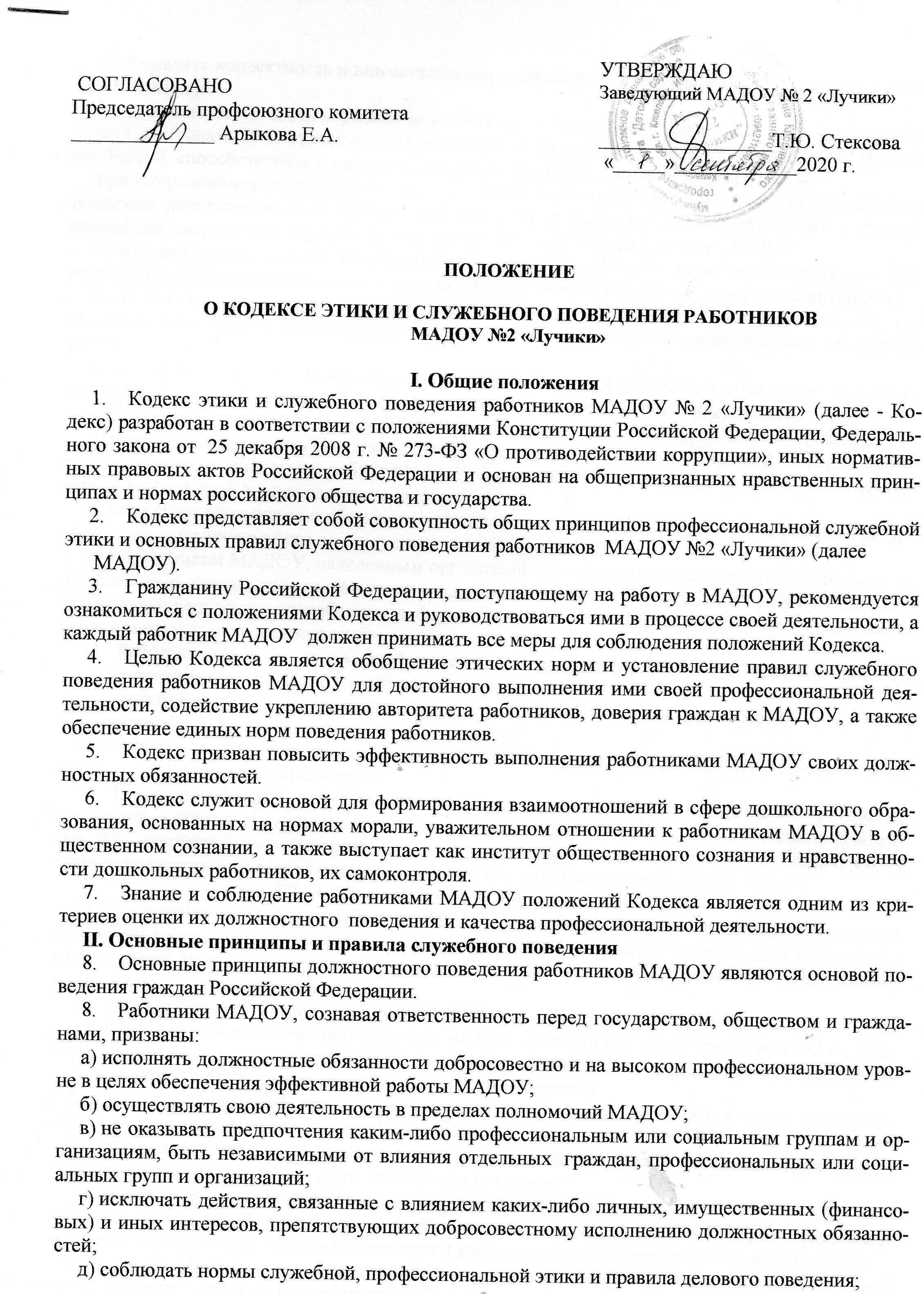 